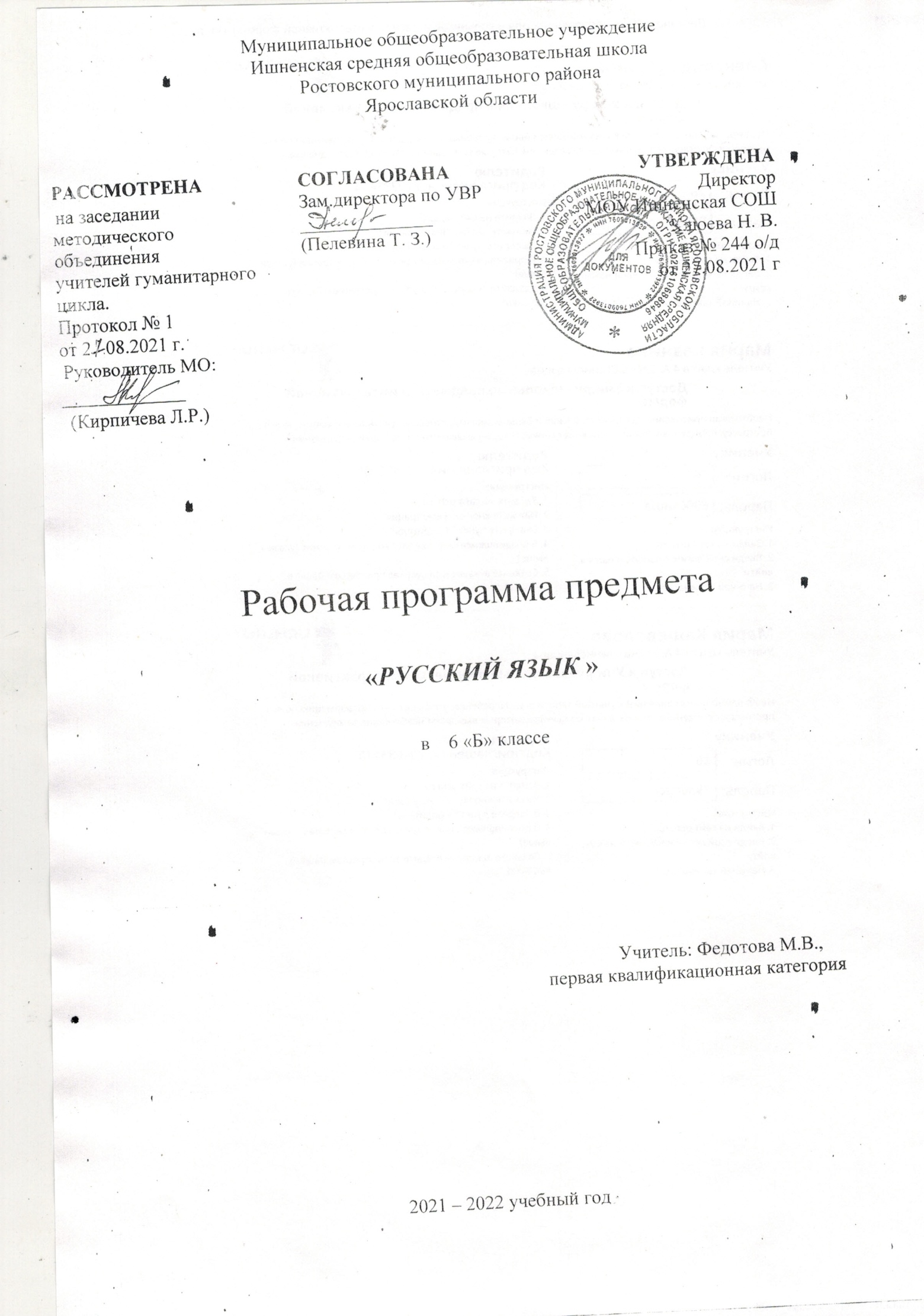 Пояснительная записка Рабочая программа предмета «Русский язык» обязательной предметной области «Русский язык и литература» для основного общего образования разработана на основе нормативных документов:ФГОС ООО (утвержден приказом Министерства образования и науки Российской Федерации от 17.12.2010 № 1897, изм. от: 29 декабря 2014 г., 31 декабря 2015 г.);ООП ООО МОУ Ишненская СОШ (утв. приказом директора № 15 а о/д от 15.01.2021 г);Учебный план МОУ Ишненская СОШ (утв. приказом директора №247о/д от 30.08.21 г);Календарный учебный график МОУ Ишненская СОШ (утв. приказом директора № 248о/д от 30.08.21 г);Положение о рабочей программе по ФГОС СОО (утв. приказом директора № 85 от 31.08.2020 г); Методическое письмо о преподавании учебных предметов «русский язык» и «родной язык (русский)» в 2021–2022 учебном году (составитель: Киселева Н. В.,  доцент КГД ГАУ ДПО ЯО ИРО, канд. культурологии)«Русский язык. Рабочие программы. Н. Чердаков, А. И. Дунев, В. Е. Пугач и др. ; под общей редакцией Л. А. Вербицкой.           Рабочая программа рассчитана на 204 часа (из расчета 6 часов в неделю), в том числе на р\р   - 31 часов, к\р – 9 часов. и ориентирована на использование  учебника  Д.Н. Чердаков, А.И. Дунев, Л.А. Вербицкая «Учебник для общеобразовательных учреждений», М. Просвещение, 2020г. (входит в федеральный перечень рекомендованных учебников на 2021-2022 учебный год, содержание которых соответствует Федеральному государственному образовательному стандарту основного общего образования).ПЛАНИРУЕМЫЕ РЕЗУЛЬТАТЫ ОСВОЕНИЯ УЧЕБНОГО ПРЕДМЕТАПредметные результаты по русскому языку, достигаемые в 6 классеВыпускник научится:•	владеть навыками работы с учебной книгой, словарями и другими информационными источниками, включая СМИ и ресурсы Интернета;•	владеть навыками различных видов чтения (изучающим, ознакомительным, просмотровым);•	владеть различными видами аудирования (с полным пониманием, с пониманием основного содержания, с выборочным извлечением информации);•	адекватно понимать тексты различных функционально-смысловых типов речи (повествование, описание, рассуждение);•	участвовать в диалогическом и полилогическом общении, создавать устные монологические высказывания разной коммуникативной направленности в зависимости от целей, сферы и ситуации общения с соблюдением норм русского литературного языка и норм этикета;•	создавать и редактировать письменные тексты с соблюдением норм русского литературного языка и норм этикета;•	анализировать текст с точки зрения его темы, основной мысли, содержания, принадлежности к функционально-смысловому типу речи;•	использовать знание алфавита при поиске информации;•	различать значимые и незначимые единицы языка;•	опознавать морфемы и применять морфемное членение слова;•	характеризовать морфемный состав слова, уточнять лексическое значение слова с опорой на его морфемный состав;•	опознавать самостоятельные части речи и их формы, а также служебные части речи;•	проводить морфологический анализ слова;•	применять знания и умения по морфемике при проведении морфологического анализа слова;•	опознавать такие единицы синтаксиса как словосочетание, предложение и текст;•	находить грамматическую основу предложения;•	распознавать главные и второстепенные члены предложения;•	распознавать простые и сложные предложения;•	соблюдать основные языковые нормы в устной и письменной речи;•	опираться на морфемный, словообразовательный и морфологический анализ в практике написания.Шестиклассник получит возможность научиться:анализировать речевые высказывания с точки зрения их соответствия  ситуации общения и успешности в достижении прогнозируемого результата;оценивать собственную и чужую речь с точки зрения точного, уместного и выразительного словоупотребления;опознавать различные выразительные средства языка;писать сочинения, изложения и тексты других жанров;осознанно использовать речевые средства в соответствии с задачей коммуникации  для выражения своих чувств, мыслей и потребностей, планирования и регуляции своей деятельности;участвовать в разных видах обсуждения, формулировать собственную позицию и аргументировать ее, привлекая сведения из жизненного и читательского опыта;характеризовать словообразовательные цепочки и словообразовательные гнезда;самостоятельно определять  цели  своего обучения, ставить и формулировать  для себя новые задачи в учёбе и познавательной деятельности  , развивать мотивы и  интересы своей познавательной деятельности;самостоятельно планировать пути достижения целей, в том числе альтернативные, осознанно выбирать наиболее эффективные способы решения учебных и  познавательных задач.Содержание учебного материалаКак устроен язык. Развитие устной и письменной речи.Язык и речь. Функциональные стили речи. Особенности научного стиля речи. Основные жанры речи.Формально-смысловое единство и коммуникативная направленность текста: тема текста. Повествование как формально-смысловой тип текста. Тексты смешанного типа.Этикетный диалог. Беседа.Овладение различными видами чтения (изучающим, ознакомительным, просмотровым); приемы работы с учебной книгой, словарями и другими информационными источниками, включая СМИ и ресурсы Интернета.Создание  устных высказываний разной коммуникативной направленности в зависимости от сферы и ситуации общения.Изложение содержания прослушанного или прочитанного текста (подробное, сжатое, выборочное).Написание сочинений, текстов иных жанров.Речевой этикет. Овладение лингвистическими нормами речевого поведения в различных ситуациях формального и неформального общения.Выдающиеся отечественные лингвисты.Фонетика. Орфоэпия. Графика.Звуки речи. Система гласных звуков. Система согласных звуков. Изменение звуков в речевом потоке. Фонетическая трранскрипция. Слог. Ударение. Фонетический анализ слова. Состав русского алфавита. Названия букв.Применение знаний по фонетике в практике правописания.Морфемика и словообразование.Состав слова. Нулевая морфема. Чередование звуков в морфемах. Морфемный анализ.Способы образования слов  (морфологические и неморфологические). Производящая и производная основы. Словообразующая морфема. Словообразовательная пара. Словообразовательный анализ слова.Словообразовательная цепочка. Словообразовательное гнездо.Применение знаний по морфемике и словообразованию в практике правописания.Лeкcикa и фpaзeoлoгияСлово как единица языка. Лексическое и грамматическое значение слова. Однозначные и многозначные слова: прямое и переносное значение слова. Лексическая сочетаемость. Синонимы. Антонимы. Омонимы (oмoфopмы, oмoфoны, oмoгpaфы).Паронимы. Фpaзeoлoгизмы: фpaзeoлoгичecкиe синонимы и антонимы, вариативность фразеологических единиц. Основные лексические нормы современного русского литературного языка (нормы употребления слова в соответствии с его точным лексическим значением4 различение в речи омонимов, антонимов, синонимов, многозначных слов, нормы лексической сочетаемости и др.).Словари: толковый, школьный фразеологический.Оценка своей и чужой речи с точки зрения точного, уместного и выразительного словоупотребления.Морфология.Самостоятельные (знаменательные) части речи. Общекатегориальное значение, морфологические и синтаксические свойства имени существительного, имени прилагательного, имени числительного, местоимения, глагола. Служебные части речи: союзы.Морфологический анализ слова. Основные морфологические нормы русского литературного языка (нормы образования форм имен существительных, имен прилагательных, имен числитеьлных, местоимений, глаголов).Применение знаний по морфологии в практике правописания.Синтаксис.Единицы синтаксиса русского языка. Словосочетание как синтаксическая единица, его типы. Виды связи в словосочетании. Система членов предложения. Типы сказуемого. Второстепенные члены предложения: согласованные и несогласованные определения. Структурные типы простых предложений (двусоставные и односоставные, распространенные и нераспространенные, полные и неполные). Сложные предложения. Типы сложных предложений.Основные синтаксические нормы современного русского литературного языка (нормы построения предложения).Применение знаний по синтаксису в практике правописания.Правописание: орфография и пунктуация. Правописание гласных и согласных в составе морфем на стыке морфем. Слитные, дефисные и раздельные написания. Прописная и строчная буквы. Правила переноса слов. Соблюдение основных орфографических норм.Пунктуация. Соблюдение основных пунктуационных норм. Орфографический анализ слова и пунктуационный анализ предложения.Тематическое планирование,в том числе с учетом рабочей программы воспитанияс указанием количества часов, отводимых на освоение каждой темы Календарно-тематическое планированиеУчебно-методическое обеспечение:«Русский язык. Рабочие программы. Н. Чердаков, А. И. Дунев, В. Е. Пугач и др. ; под общей редакцией Л. А. ВербицкойД.Н. Чердаков, А.И. Дунев, Л.А. Вербицкая «Учебник для общеобразовательных учреждений», М. Просвещение, 2019г.№ п/пРазделы программыКолич-во часовРеализация воспитательного потенциала урокаЦифровые образовательные ресурсы1.Как устроен язык  9аналитическая работа с текстами о роли языка в жизни общества, о красоте русского языкасоздание диалогов в соответствии с речевым этикетомhttps://rus5-vpr.sdamgia.ru/ https://resh.edu.ru/subject/lesson/6924/start/308583/ 2.Фонетика. Орфоэпия. Графика20Р/Р создание текста об по картине, аналитическая работа с текстами о русской природе, о родном краеhttps://rus5-vpr.sdamgia.ru/https://learningapps.org/index.php?category=84&subcategory=38845&s=https://resh.edu.ru/subject/lesson/6926/start/308614/ 3.Морфемика32аналитическая работа с текстами на духовно-нравственные темы, о великих личностяхР/Р создание текстов по фотографии, по личным впечатлениямhttps://resh.edu.ru/subject/lesson/6933/start/259672/ https://rus6-vpr.sdamgia.ru  4.Словообразование20Р/Р написание изложения, беседа об этикете.Аналитическая работа с текстами об искусстве, живописи, красоте природы.https://resh.edu.ru/subject/lesson/6939/start/259951/https://rus6-vpr.sdamgia.ruhttps://videouroki.net/video/1-leksika-povtorenie-izuchennogo-v-5-m-klasse.html 5.Развитие устной и письменной речи.23Практикум по работе со словарями;воспитание навыка самостоятельности;формирование чувства языка;воспитание потребности пользоваться всем языковым богатством, совершенствовать устную и письменную речь, делать её более точной и богатойhttps://resh.edu.ru/subject/lesson/6947/start/294837/https://rus6-vpr.sdamgia.ru6.Морфология 83аналитическая работа с текстами о дружбе, доброте, справедливости;Расширение знаний обучающихся об истории эпистолярного жанра; формирование навыков правильного написания личного письма;Развитие монологической речи учащихся, их кругозора;Воспитание нравственности, формирование личностной позиции ученика;Практикумы по культуре речи (употребление форм слов)Публичное выступление.Р/Р создание текстов по картинамР/Р создание текста-описания природыР/Р создание текста-повествования (рассказ)Развитие устной монологической речи при составлении высказывания на тему «Спорт».https://resh.edu.ru/subject/lesson/6947/start/294837/https://rus6-vpr.sdamgia.ru7.Синтаксис 17Практикумы по культуре речи (употребление форм слов)Аналитическая работа с текстами об искусстве, живописи, красоте природыРешение учебно-практических задачвоспитание уважительного отношения к чужому мнению, культуры учебного труда, требовательного отношения к себе и своей работе;воспитание интереса к изучению русского языкаhttps://resh.edu.ru/subject/lesson/6947/start/294837/https://rus6-vpr.sdamgia.ru8.Повторение в конце года 3Аналитическая работа с текстами о великих личностях и их роли в историиР/Р создание текста на лингвистическую темуПодготовка индивидуальных сообщений ко Дню славянской письменности и культурыРешение учебно-практических задачhttps://rus6-vpr.sdamgia.ruИтого204№ п/пТема урокаЦОРДата проведенияДата проведения№ п/пТема урокаЦОРпланфактКак устроен язык  (9ч.)Как устроен язык  (9ч.)Как устроен язык  (9ч.)Как устроен язык  (9ч.)Как устроен язык  (9ч.)Р.р. 1 Язык как система.https://resh.edu.ru Язык как система.https://resh.edu.ru Единицы языка.Р.р 2 Ситуация общения. Речевая ситуация.Русский язык слева направо и сверху вниз.Повторение темы. Подготовка к входной контрольной работе.К.р. 1 Входной контроль Контрольный диктант с грамматическим заданием (повторение изученного в 5 классе)Работа над ошибками  контрольной работы.Подведение итогов по теме «Как устроен язык».Фонетика. Орфоэпия. Графика (20ч.)Фонетика. Орфоэпия. Графика (20ч.)Фонетика. Орфоэпия. Графика (20ч.)Фонетика. Орфоэпия. Графика (20ч.)Фонетика. Орфоэпия. Графика (20ч.)Звуковые единицы.https://resh.edu.ru Как противопоставлены звуки русского языка.Слог.Правила переноса словР.р.3  Текст, его особенностиhttps://resh.edu.ru Р.Р.4 Тема и основная мысль текста. Заглавие текстаhttps://resh.edu.ruР.р.5 Текст и стили речи. Официально-деловой стиль речиhttps://resh.edu.ruУдарение.Ударение. Тест по теме.Произносительная норма.Р.р. 6 Подготовка  к сочинению по картине          А. Герасимова «После дождя»Р.р. 7 Написание сочинения по картине           А. Герасимова «После дождя»Фонетический разбор слова.Как устроен русский алфавит.Слоговой принцип русской графики и его нарушения.Как устроена русская орфография.Р.р. 8 Сжатое изложение. Повторение темы. Подготовка к контрольной работе.2 Контрольная работа по теме «Фонетика. Орфоэпия. Графика»Работа над ошибками. Подведение итогов работы по теме.Морфемика (32 ч.)Морфемика (32 ч.)Морфемика (32 ч.)Морфемика (32 ч.)Морфемика (32 ч.)Морфемный состав слова.Правописание И-Ы после приставок на согласные.https://resh.edu.ruОднокоренные и одинаково построенные слова.Морфемы-синонимы.https://resh.edu.ru Морфемы-антонимы.https://resh.edu.ru Морфемы-омонимы.https://resh.edu.ru Р.р. 9 Подготовка и написание классного сочинения-описания помещенияР.р. 10 Анализ ошибок , допущенных в сочинении. Редактирование текстаПравописание согласных в корнях –гар-/-гор-, -зар-/-зор-.Правописание согласных в корнях –гар-/-гор-, -зар-/-зор-.https://resh.edu.ruПравописание гласных а и о в корнях –кас-/-кос-.Правописание гласных а и о в корнях –кас-/-кос-.https://resh.edu.ruПравописание корней с чередованием гласных е-и.Повторение3 Контрольный диктант с грамматическим заданиемАнализ ошибок, допущенных в контрольном диктантеПравописание гласных о и ё после шипящих в корне слова.Беглые гласные.Правописание суффиксов –чик-/-щик-. Название лиц по роду деятельности.Гласные в приставках ПРЕ, ПРИ.https://resh.edu.ruГласные в приставках ПРЕ, ПРИ.Гласные в приставках ПРЕ, ПРИ.Гласные в приставках ПРЕ, ПРИ.https://resh.edu.ruМорфемы в слове.Основа слова. Членимость и прерывистость основы.Дефисное и слитное написание слов с пол-, полу-.Дефисное и слитное написание слов с пол-, полу-.Р.р. 11 Сочинение – миниатюра «История слова»Повторение изученного материала по теме «Морфемика». 4. Контрольный диктант по теме «Морфемика».Работа над ошибками. Подведение итогов работы по теме.Р.р.12 Сочинение –описание фотографии.Словообразование (20 ч.)Словообразование (20 ч.)Словообразование (20 ч.)Словообразование (20 ч.)Словообразование (20 ч.)Производные и непроизводные слова.Р.Р. 13 Этикетный диалог. Беседа.Морфологическое и неморфологическое словообразование.https://resh.edu.ruПриставочный и суффиксальный способы образования слов.https://resh.edu.ruПриставочный и суффиксальный способы образования слов.Приставочно-суффиксальный способ образования слов.https://resh.edu.ruСложные слова. Сложение и слияние.Р.Р. 14 Способы сжатия текста.Правописание сложных слов с соединительными гласными.Правописание сложных слов с соединительными гласными.Словообразовательный тип.Словообразовательная цепочка и словообразовательное гнездо.Словообразовательная цепочка и словообразовательное гнездо.Словообразовательный разбор слова.Р. Р. 15 Способы сжатия текста. Подготовка к сжатому изложению.Р.Р. 16 Написание сжатого изложения.Посторенние по теме «Словообразование».Повторение. Подготовка к контрольной работе.5.Контрольная работа по теме «Словообразование».Работа над ошибками контрольной работы. Подведение итогов.Развитие устной и письменной речи. (23 ч.)Развитие устной и письменной речи. (23 ч.)Развитие устной и письменной речи. (23 ч.)Развитие устной и письменной речи. (23 ч.)Развитие устной и письменной речи. (23 ч.)Значение слова. Многозначные слова.Правописание корней –равн-/-ровн-,       -мак-/-мок-.https://resh.edu.ruПравописание корней –равн-/-ровн-,       -мак-/-мок-.Правописание корней –равн-/-ровн-,       -мак-/-мок-. Проверочная работа по теме.https://resh.edu.ruОтношения между лексическими единицами.Синонимические отношения.Антонимические отношения.Омонимические отношения.Синонимические, антонимические и Омонимические отношения.Р.Р. 17 Виды общения.Р.Р. 18 Составление устного высказывания по темеПаронимы.Паронимы.Лексическая сочетаемость.Лексическая сочетаемость.Фразеологические синонимы и антонимы.Знаки препинания перед КАК.Знаки препинания перед КАК.Знаки препинания перед КАК. Проверочная работа.Р.Р. 19 Русская лексика в словарях.  Словари. Библиотечный урокhttps://resh.edu.ruПовторение по теме «Развитие устной и письменной речи». Подготовка к контрольному диктанту.6 Контрольный диктант с грамматическим заданием.Работа над ошибками диктанта. Подведение итогов по изученной теме.Морфология (83 ч.)Морфология (83 ч.)Морфология (83 ч.)Морфология (83 ч.)Морфология (83 ч.)Система частей речи.Повторение изученного по теме «Имя существительное»Падеж и склонение имен существительных. Правописание НЕ с существительными.https://resh.edu.ruПравописание НЕ с существительными.Правописание НЕ с существительными. Тест по теме.Р.Р. 20 Как писать письма. Написание письма.Р.Р. 21 Анализ ошибок сочиненияСклонение имен существительных во множественном числе.Склонение имен существительных во множественном числе.Разносклоняемые имена существительные.Несклоняемые имена существительные.https://resh.edu.ruПравописание суффиксов имен существительных.Правописание суффиксов имен существительных. Практическая работа.Повторение изученного материала по теме «Имя существительное». Проверочная работа.Имя прилагательное как часть речи.Грамматические признаки имени прилагательного.Р.Р. 22-23 Подготовка и написание классного сочинения-описания природыР.Р. 22-23 Подготовка и написание классного сочинения-описания природыЛексико-грамматические разряды имен прилагательных. Степени сравнения имен прилагательных.   Степени сравнения имен прилагательных.   Склонение имен прилагательных. Правописание окончании имен прилагательных.Не с прилагательными.https://resh.edu.ruНЕ с прилагательными и существительнымиРазличение на письме суффиксов прилагательных К и СКБуквы О-Е после шипящих и Ц в суффиксах и окончаниях  прилагательных.https://resh.edu.ruБуквы О-Е после шипящих и Ц в суффиксах и окончаниях  прилагательных.Повторение изученного материала по теме «Имя прилагательное». Проверочная работа.Имя числительное как часть речи.Р.Р. 24 Создание  устных высказываний по теме «Спорт». Простые и составные числительныеhttps://resh.edu.ruМягкий знак на конце и в середине числительных.  Разряды числительных.Склонение целых числительных.Склонение целых числительных.Дробные числительные и их склонение.https://resh.edu.ruСклонение дробных числительных.Собирательные числительные и их склонение.  https://resh.edu.ruПорядковые числительные и их склонение.  https://resh.edu.ruПовторение темы «Имя числительное». Проверочная работа.Р.Р. 25 Составление текста выступления.  Конкурс  на лучшее публичное выступлениеМестоимение как часть речи.Разряды местоимений. Личные местоимения.Возвратное местоимение себя.Вопросительные местоимения.	https://rus6-vpr.sdamgia.ruОтносительные местоимения.Вопросительные и относительные местоименияhttps://rus6-vpr.sdamgia.ruНеопределенные местоименияДефис в неопределенных местоимениях. Тест по теме.Отрицательные местоимения.Отрицательные местоимения. Словарный диктант.https://rus6-vpr.sdamgia.ruПритяжательные местоимения.Указательные местоименияОпределительные местоимения.Р.Р. 26 Рассказ по сюжетным картинкам.https://rus6-vpr.sdamgia.ruПовторение изученного материала по теме «Местоимение». Проверочная работа.Глагол как часть речи. Повторение изученного по теме.Инфинитив.Разноспрягаемые глаголыГлаголы переходные и непереходныеБезличные глаголы.Р.Р. 27 Безличные глаголы в текстах художественной литературыhttps://rus6-vpr.sdamgia.ruПравописание гласных в суффиксах глаголов.Правописание гласных в суффиксах глаголов.Наклонение глаголов. Изъявительное наклонена глагола.Р.Р.28-29 Подготовка и написание  изложения, близкого к текстуhttps://rus6-vpr.sdamgia.ruР.Р.28-29 Подготовка и написание  изложения, близкого к текстуСослагательное (условное) наклонение глаголаПовелительное наклонение. Мягкий знак в глаголах повелительного наклоненияhttps://rus6-vpr.sdamgia.ruПовелительное наклонение. Мягкий знак в глаголах повелительного наклоненияСуффиксы глаголов повелительного наклонения. Самостоятельная работа.Употребление наклонений глаголаСубъект и объект действия.Повторение изученного материала по теме «Глагол». Проверочная работа.Союз как часть речи.Повторение изученного по теме «Морфология».Повторение изученного по теме «Морфология». Подготовка к контрольному диктанту.7 Контрольный диктант с грамматическим заданием.Работа над ошибками контрольного диктанта. Подведение итогов по теме.Р.Р. 30 Составление рассказа на основе услышанного.Р.р. 31 Анализ ошибок, допущенных при написании рассказа.Синтаксис (17ч.)Синтаксис (17ч.)Синтаксис (17ч.)Синтаксис (17ч.)Синтаксис (17ч.)Синтаксис. Синтаксические единицы.Словосочетание как синтаксическая единица.Виды связи слов в словосочетании.Подлежащее. Способы выражения подлежащего.Виды сказуемого. Глагольное сказуемое.Виды сказуемого. Глагольное сказуемое.Виды сказуемого. Именное сказуемое.Виды сказуемого. Именное сказуемое.Тире между подлежащим и сказуемым.Тире между подлежащим и сказуемым. Тест по теме.Распространенные и нераспространенные предложения.Полные и неполные предложения.Повторение изученного по теме «Синтаксис и пунктуация». Подготовка к контрольному диктанту.8 Контрольный диктант с грамматическим заданием.Работа над ошибками диктанта. Подведение итогов.Повторение в конце года (3ч.)Повторение в конце года (3ч.)Повторение в конце года (3ч.)Повторение в конце года (3ч.)Повторение в конце года (3ч.)Повторение изученного. Подготовка к итоговой контрольной работе.9 Итоговая контрольная работа.Анализ контрольной работы. Подведение итогов.Занимательная грамматика. Игра.